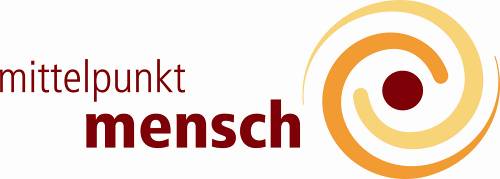 Psychologische Beratung – Klangpädagogik – Klangmassage – Yoga Ausbildungen als: Klangmassagepraktiker, Klangpädagoge/in, Yogalehrer/in, Meditationslehrer/in,Curriculum für die Ausbildung Klangmassagepraktiker und/oder zum/r Klangpädagogen/in, mit ZertifikatDie Ausbildung für die Klangpädagogik setzt sich zusammen aus Teil 1 - Ausbildung zum/r Klangmassagepraktiker/in und Teil 2 – Fortbildungen für Klangpädagogen/innen, die wie folgt beschrieben sind.Teil 1 - Ausbildung zum/r Klangmassagepraktiker/in: für Anwender/-innen in folgenden Einsatzfelder der Klangmassage oder Arbeit mit Klangschalen:Bereiche der Rehabilitations- oder Kurzentren, Sozialpädagogik, Pädagogik, Physio-/ Psychotherapie, Senioren- und Krankenpflege, Hospizarbeit, Kinesiologie, Geburtsvorbereitung und Geburt. Anwendung der Klangarbeit in eigener Praxis der Entspannungspädagogik und/oder -therapie, Anwendung im Wellnessbereich. Die Klangmassage ist ganzheitlich orientiert, basiert auf Erkenntnissen der Neurobiologie der Entspannung, der Salutogenese und unterstützt:Abbau von Stress und den gesundheitlichen Folgen – z. B. in der Burnout-Prophylaxedie Eigenwahrnehmung von Körper und Seeledie Tiefen-Entspannung die Balance von Aktivität Ruhedie Nutzung der eigenen RessourcenBereicherung der eigenen Arbeit hinsichtlich der Methodik und Kommunikation mit den
Empfangenden z. B. auch an Demenz erkrankte oder anderem Handicap belastete Menschen, sofern sie kognitiv schwer ansprechbar sindLockerung und Entkrampfung der MuskulaturModul 1 – Klangschalen achtsam und bewusst erlebenEinführungsseminar Ziel:  Methoden der Achtsamkeit mit Klangschalen erfahren und anwendenAchtsamkeit und deren WirkungKlangschalen damals und heuteNeurobiologie der EntspannungKörperwahrnehmung mit verschiedenen KlangschalenEigen- und Fremdwahrnehmung der Klangschalen Reflexion der ErfahrungenAnwendung hilfreicher innerer Bilder zur Achtsamkeit und EntspannungMeditationen und vielfältige Methoden der Achtsamkeit Seminarunterlagen und TeilnahmebestätigungVoraussetzungen: keine Modul 2 – Basisklangmassage anwendenZiel: Achtsame Anwendung der Klangmassage für EmpfangendeReflexion der Anwendungen aus Modul 1Anwendung der Klangschalen in der AuraVermittlung der KlangmassageDurchführung der KlangmassageReflexion der Erfahrungen als Gebenden und Empfangende Meditationen der Achtsamkeit Rolle des/der Klangmassagepraktikers/-in Seminarunterlagen und TeilnahmebestätigungVoraussetzungen: Teilnahme am Modul 1 Modul 3 – Erweiterung der Methoden der ganzheitlichen KlangmassageZiel: Vielfältige Methoden zur Lockerung von Verspannungen Inhalte: Reflexion der Anwendung der Klangmassagen in der PraxisDer Gong in der KlangmassageAnwendung individueller Methoden bei VerspannungenHarmonisierung der Chakren (Energiezentren des Körpers)Körper im Klang-RaumMeditationen der AchtsamkeitSeminarunterlagen und ZertifikatVoraussetzungen: Teilnahme an Modul 1+2 Auswahltermine 2021:Seminarzeiten der Module 1 – 3:Freitags: 		17.30 Uhr – 21.30 Uhr Samstags:	    9.15 Uhr – 18.00 UhrTeilnahmegebühr: 160, -- Euro pro Einzelseminar Teil 2 – Fortbildung zum/r Klangpädagogen/-inModul 1 – Fantasie-, Klangreisen und Imagination Ziel und Inhalt: „Geführte Phantasiereisen und Imaginationen“ mit Klangschalen und GongsGeführte Fantasiereisen, Imaginationen helfen, den Stress abzubauen. In Zeiten großer Belastung sind Imaginationen eine wertvolle Hilfe, die Lebenskraft und -qualität zu optimieren und den Menschen zu unterstützen, die eigene Kompetenz von Gelassenheit zu entwickeln. Ziel: Vermittlung entspannender Imaginationen unter Anwendung von Klangschalen und Gongs Inhalte:Zielgruppe der Meditation bzw. FantasiereiseInhaltliche Gestaltung der FantasiereiseSprache und positive Impulse in Meditation (Hypnotherapeutische Sprachmuster) Interpretation der Texte mit Klängen Fantasiereise oder Meditation entwerfen, gestalten und durchführenSeminarunterlagen und TeilnahmebestätigungVoraussetzungen – Teilnahme an Modul 1 des Klangmassagepraktikers1 Ausbildungstag am Samstag für ausgebildete Klangmassagepraktiker/innenTeilnahmegebühr 100,00 Euro ohne weiteren Abzug Voraussetzungen für die Teilnahme an den fortbildenden Modulen 1-3: Abschluss der Ausbildung zum/zur Klangmassagepraktiker/ -in Module 1-3 (bzw. mindestens Modul 1 der Ausbildung als Klangmassagepraktiker/in.)Diese Fortbildung ist auch möglich, wenn die folgenden Modul 2 + 3 nicht durchgeführt werden.Modul 2 - Klienten lösungsorientiert begleiten 1Ziel: Klangmassage unter Einbindung lösungsorientierter Gespräche durchführen Inhalte: Reflexion der bisherigen Erfahrungen als Klangmassagepraktiker/-in Sprache schafft Wirklichkeit – Achtsam sprechenEinführung in die lösungsorientierte GesprächsführungLösungsorientierte Gespräche führenIntegration der Gespräche in der KlangmassageMeditationen der AchtsamkeitSeminarunterlagen und TeilnahmebestätigungVoraussetzung Teilnahme an der Ausbildung zum/r Klangmassagepraktiker/inModul 3 – Klienten lösungsorientiert begleiten 2Ziel: Vermittlung psychischer Strukturen und Erkrankungen als Grenzen der Klangmassage und Begleitung – weitere praktische Methoden zur lösungsorientierten GesprächführungInhalte: Reflexion der bisherigen Erfahrungen in der PraxisEinführung in Psychopathologischer StatusPathologische PersönlichkeitsstrukturenLebenslinie und mögliche KrisenArbeit mit der Lebenslinie als Basis der Beratung„Zukunftsmusik“ –  Methodik der Integration der Klangschalen bei GesprächenHilfreiche Methoden bzw. Imagination für die Integration bei GesprächenMeditationen der AchtsamkeitSeminarunterlagen und TeilnahmebestätigungVoraussetzung: Teilnahme an Modul 1 – Klienten lösungsorientiert begleiten 1Teilnahmegebühr Modul 2+3: 160, -- Euro pro Einzelseminar. Termine 2021: Seminarzeiten Tagesseminar FantasiereisenSamstags:	     9.15 Uhr – 18.00 UhrDas Seminar „Fantasiereisen“ wird für ausgebildete Klangmassagepraktiker/innen, als Tagesseminar gestaltet (vgl. oben unter Fantasiereisen), und mit nur 100,00 Euro ohne weiteren Abzug berechnet. Wer keine Ausbildung als Klangmassagepraktiker/in hat, nimmt noch am Freitag, zur Einführung über Klangschalen teil. Betrag 160,00 Euro für das Seminar.Seminarzeiten der Module Lösungsorientierte Beratung 1+2: Freitags: 		17.30 Uhr – 21.30 Uhr Samstags:	     9.15 Uhr – 18.00 UhrTeilnahmegebühr: 160, -- Euro pro Einzelseminar Die Teilnahmebeträge werden bar am Seminartag fällig. ~ • ~ Leitung von „Mittelpunkt Mensch“ und Leitung der Aus- und Fortbildungen Petra Gehlen, Psychologische Beraterin, staatl. anerkanntes Diplom nach IAPP (Institut für angewandte Psychologie und Psychosomatik in Düsseldorf), Erstberuf: Theologin, ReligionspädagoginFortbildungen: Psychologische Beratung Dipl. nach IAPP, und Systemische Familientherapie (Institut für Psychologie und Psychosomatik – Düsseldorf), Klangmassagepraktikerin, Alltagsbegleiterin im Seniorenbereich (für Menschen mit Demenz), Yogalehrerin (BYV)Mit meinem Fundus von über 30 Jahren Arbeit und Erfahrung mit Menschen stehe ich gerne zur Verfügung.  Modul 1Klangschalen achtsam erfahrenModul 2 Basisklangmassage Modul 3 Klientenzentrierte Methoden Modul 3 Klientenzentrierte Methoden 22. - 23. Januar23. – 24. April09. – 10. Juli15. – 16. Oktober19. – 20. Februar 28. – 29. Mai27. – 28. August05. – 06. November19. – 20. Februar 28. – 29. Mai27. – 28. August05. – 06. November19. – 20. März17. – 18. Juni24. – 25. September03. – 04. DezemberFantasiereisen TagesseminarSamstag,07. AugustModul 1 Zur Zeit noch in der PlanungModul 2 Zur Zeit noch in der Planung